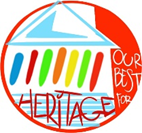 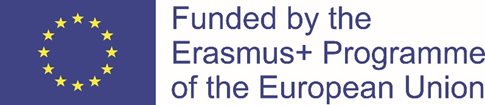 "The European Commission support for the production of this publication does not constitute an endorsement of the contents which reflects the views only of the authors, and the Commission cannot be held responsible for any use which may be made of the information contained therein."C4– Coordinators´ meeting - LITHUANIATook place: 12.2. 2021Led by the main coordinator – Lenka NovákováParticipants:Lenka Nováková – the main coordinator – the Czech RepublicGraziella Sanfilippo – coordinator - SicilyMonika Łukasik – coordinator - PolandKatarzyna Bujakiewicz – Erasmus team - PolandNeringa Maskoliuniene – Erasmus team –LithuaniaOrla Carragher – coordinator - IrelandLenka Thérová – Erasmus team – the Czech RepublicDaniela Teplá – Erasmus team – the Czech RepublicProgramme:Discussing the COVID- 19 SITUATION AND OBSTACLES, CLOSING SCHOOLS ETC.Summing up the results from previous period of the projectSolving possible difficulties with fulfilling the project activitiesControlling the time scheduleMapping and planning the activities to be done in the next periodEvaluating the project cooperation and results up to this momentDiscussion – various topics connected with our project